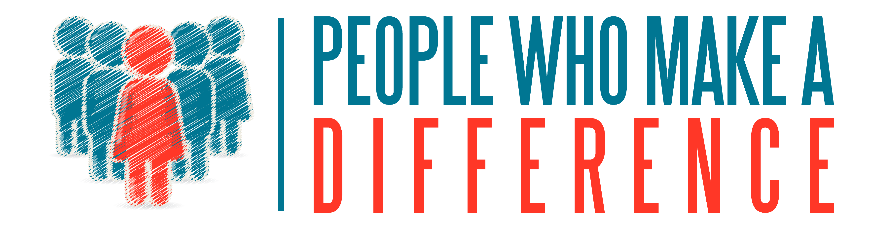 MEMBERSHIP DIRECTORYNAME                                                         MEMBER SINCEKathleen Schilling												2023God’s House Orlando											2022Corena Martin													2022Eliza Yu														2022Erin Lane														2022David Martin													2021Celia Alcantara												2019Donald Mathew												2019Marcia Romero												2019Meire Damasceno												2019Antonia Nina Queiroz											2019Paulo Dias													2019Germanio Silva												2018Daniela Cuiabano												2018Helen de Oliveira												2018Branca Polanco												2017Leomara Otero												2017Cleiton Cardoso												2017Patricia Valga													2017Updated in February 2023.